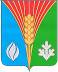 Совет депутатовМуниципального образования Лабазинский сельсоветКурманаевского района Оренбургской области(третьего созыва)РЕШЕНИЕ27.03.2019                                                                                                        № 122О внесении изменений и дополнений в решение Совета депутатовот 26.03.2015 № 150 «Об утверждении «Положения о бюджетном процессе в муниципальном образовании Лабазинский сельсовет»В целях определения правовых основ, содержания и механизма осуществления бюджетного процесса в муниципальном образовании Лабазинский сельсовет, установления основ формирования доходов, осуществления расходов местного бюджета, на основании статей 12, 132 Конституции Российской Федерации, статей 3, 9 Бюджетного кодекса Российской Федерации, руководствуясь Уставом муниципального образования Лабазинский сельсовет Курманаевского района Оренбургской области, и на основании протеста Прокуратуры Курманаевского района от 28.02.2019 № 7-1-2019, Совет депутатов решил:1.	Внести изменения и дополнения в решение Совета депутатов муниципального образования Лабазинский сельсовет Курманаевского района Оренбургской области от 26.03.2015 № 150 «Об утверждении «Положения о бюджетном процессе в муниципальном образовании Лабазинский сельсовет» следующие изменения и дополнения:1.1. В пункт 1 статьи 10 главы II дополнить подпункты:«6) ведет реестр источников доходов бюджета по закрепленным за ним источникам доходов на основании перечня источников доходов бюджетов бюджетной системы Российской Федерации;7) утверждает методику прогнозирования поступлений доходов в бюджет в соответствии с общими требованиями к такой методике, установленными Правительством Российской Федерации.».1.2. В пункт 2 статьи 10 главы II дополнить подпункт:«8) принимает решение о признании безнадежной к взысканию задолженности по платежам в бюджет».1.3. В статью 16 главы II дополнить пункты:«3. Утверждает методику прогнозирования поступлений по источникам финансирования дефицита бюджета в соответствии с общими требованиями к такой методике, установленными Правительством Российской Федерации.4. Составляет обоснования бюджетных ассигнований.».1.4. В пункте 4 статьи 23 главы IV Положения словосочетание «9) иными документами и материалами.» заменить на словосочетание «10) иными документами и материалами.».1.5. Пункт 4 статьи 23 главы IV дополнить подпунктом:«9) реестрами источников доходов бюджетов бюджетной системы Российской Федерации;».1.6. Дополнить главу V Положения статьей:«Статья 41. Завершение текущего финансового года1. Не использованные по состоянию на 1 января текущего финансового года межбюджетные трансферты, полученные в форме субсидий, субвенций и иных межбюджетных трансфертов, имеющих целевое назначение, за исключением межбюджетных трансфертов, источником финансового обеспечения которых являются бюджетные ассигнования резервного фонда Президента Российской Федерации, подлежат возврату в доход бюджета, из которого они были ранее предоставлены, в течение первых 15 рабочих дней текущего финансового года;2. Принятие главным администратором бюджетных средств решения о наличии (об отсутствии) потребности в межбюджетных трансфертах, предоставленных в форме субсидий и иных межбюджетных трансфертов, имеющих целевое назначение, не использованных в отчетном финансовом году, а также возврат указанных межбюджетных трансфертов в бюджет, которому они были ранее предоставлены, при принятии решения о наличии в них потребности осуществляются не позднее 30 рабочих дней со дня поступления указанных средств в бюджет, из которого они были ранее предоставлены, в соответствии с отчетом о расходах соответствующего бюджета, источником финансового обеспечения которых являются указанные межбюджетные трансферты, сформированным и представленным в порядке, установленном главным администратором бюджетных средств.».2. Направить данное решение для подписания и опубликования главе муниципального образования Лабазинский сельсовет Гражданкину В.А.3. Контроль за исполнением данного решения возложить на комиссию по бюджетной, налоговой и финансовой политике, по вопросам муниципальной службы, правопорядку.4. Настоящее решение вступает в силу после официального опубликования в газете «Лабазинский вестник».Глава муниципального образования                                          В.А. ГражданкинРазослано: в дело, прокурору